PRZYRODA    Temat: Przystosowanie zwierząt do życia w wodzie				29.V.2020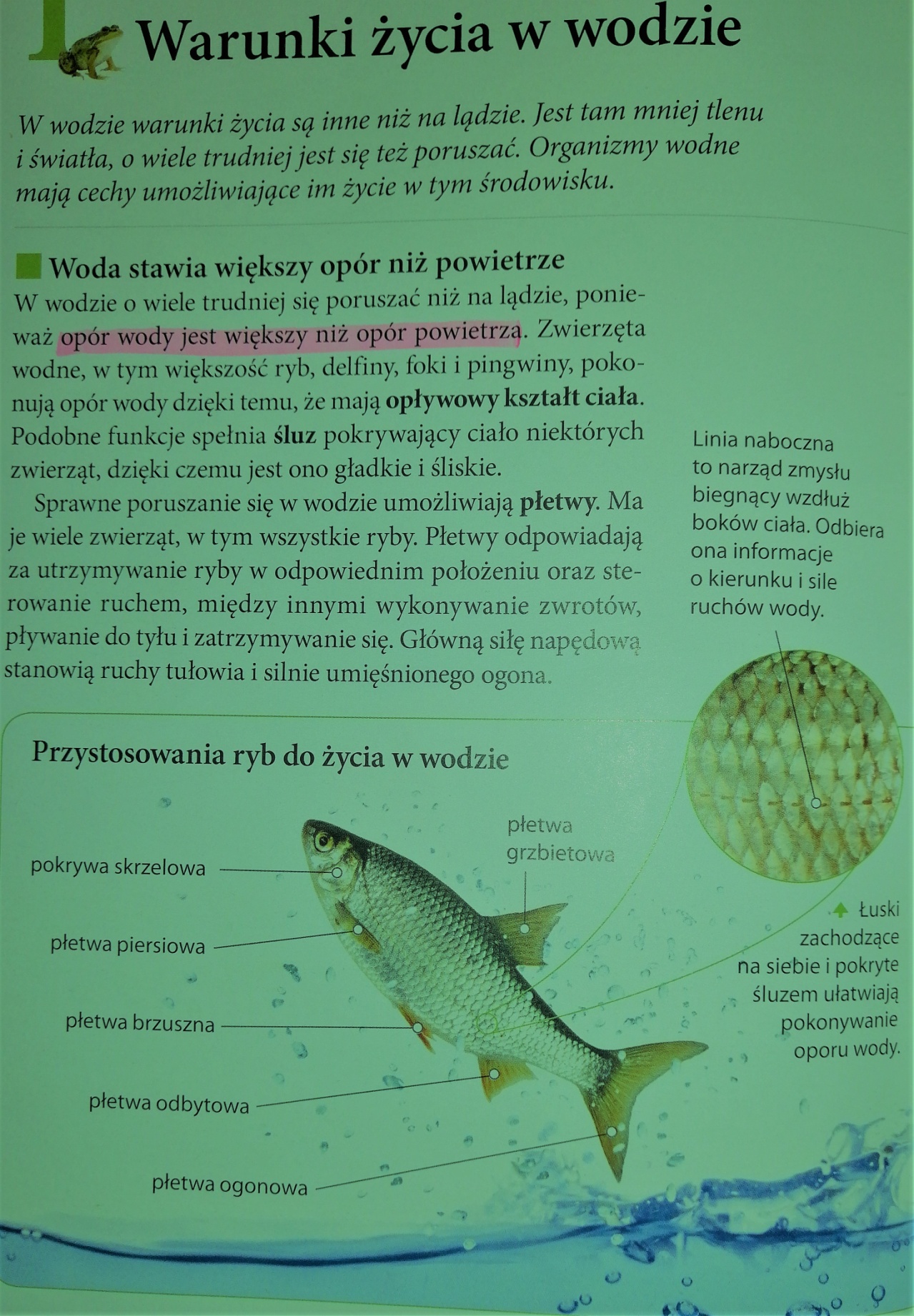 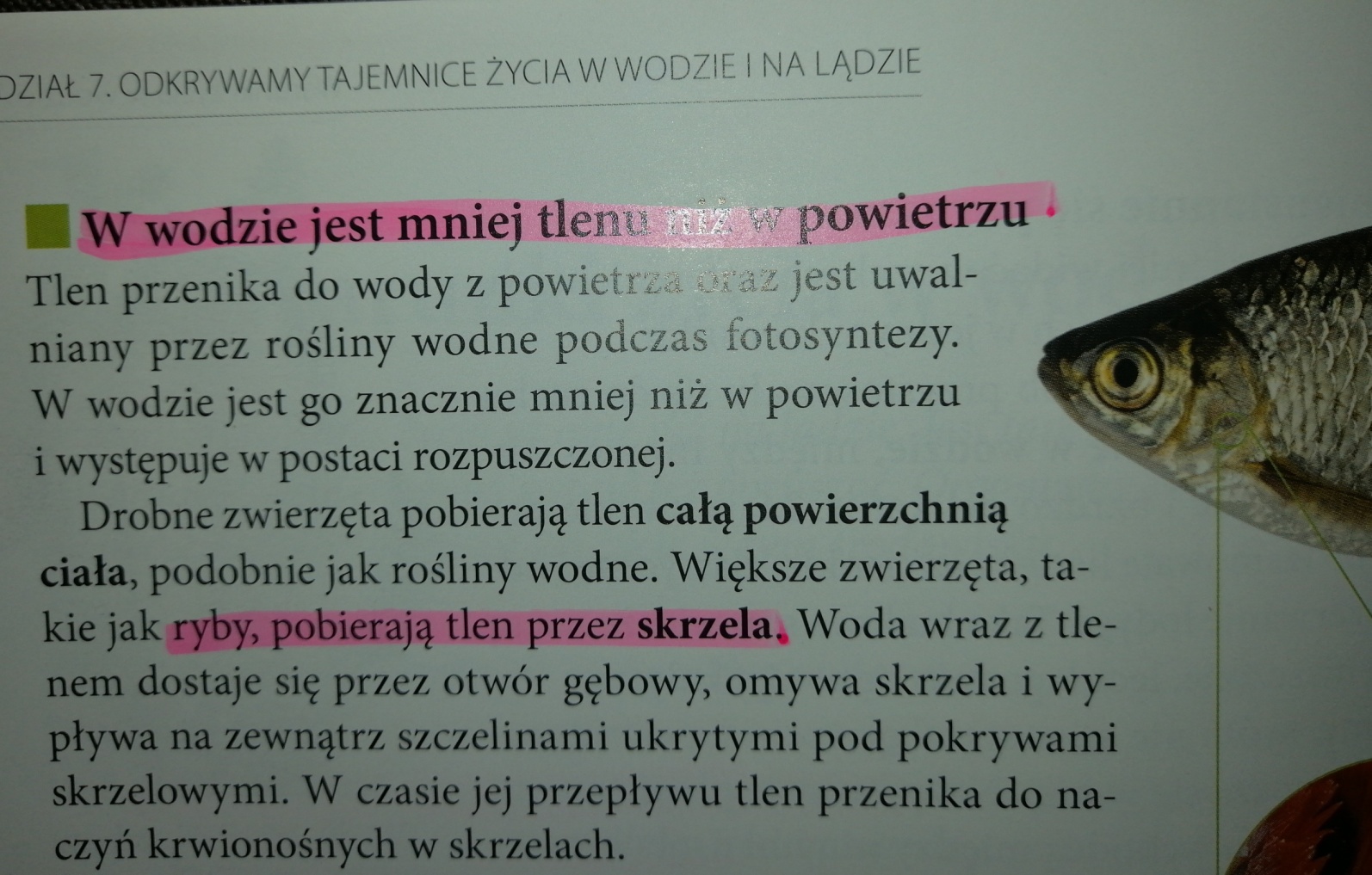 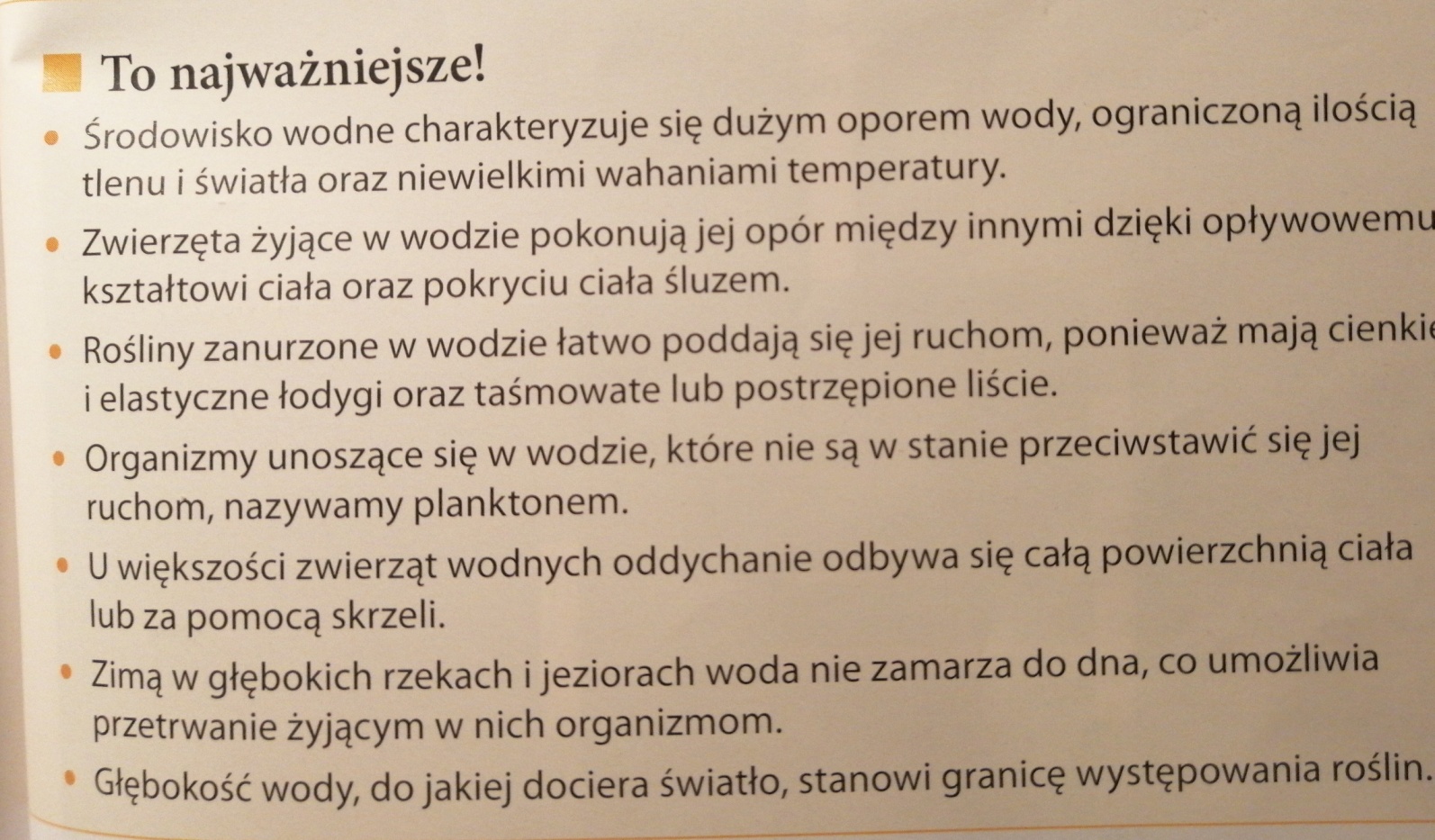 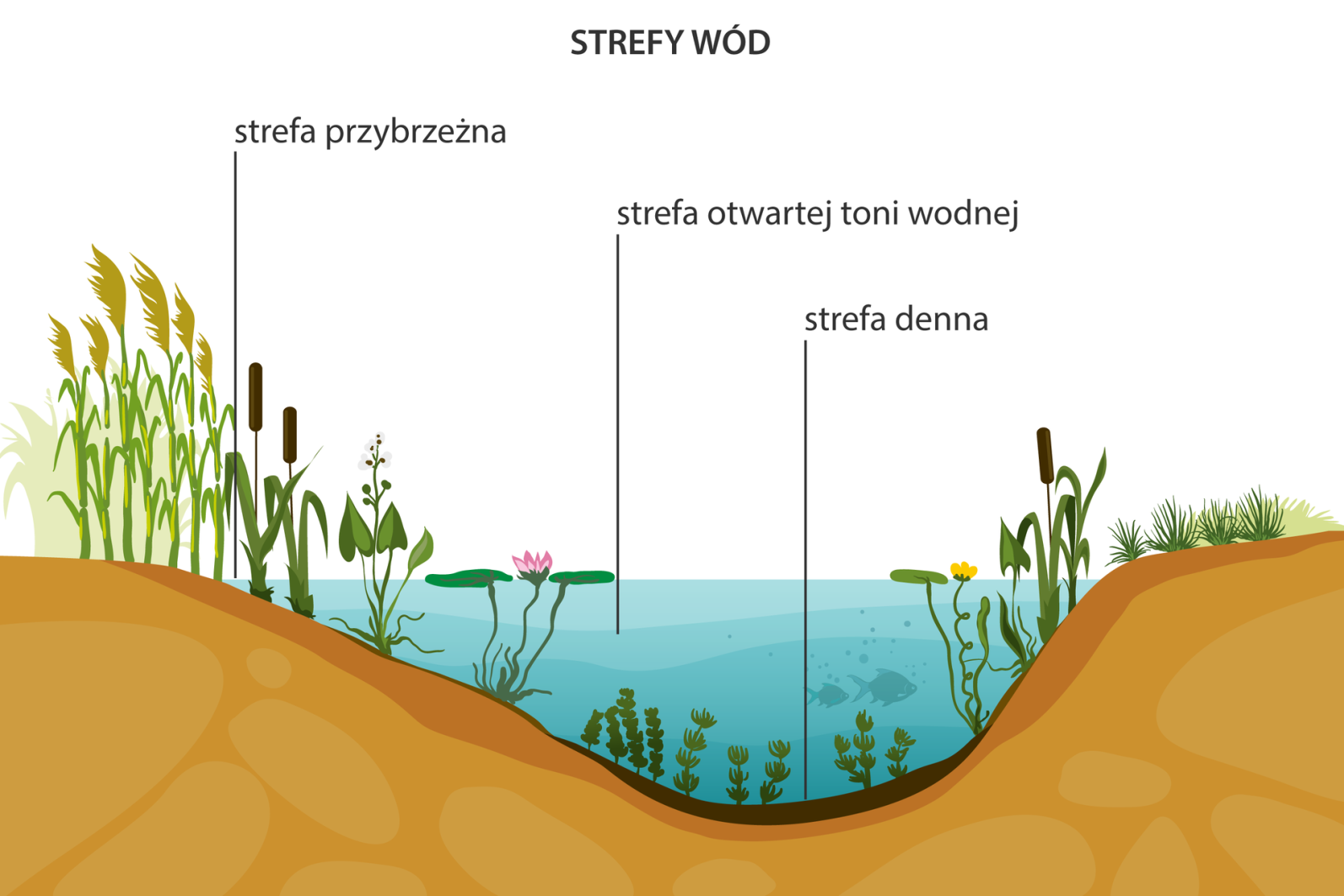 Notatka do zeszytu:Temat: Przystosowanie zwierząt do życia w wodzie				29.V.2020Opływowy kształt ciała zwierząt aktywnie pływających;Zwierzęta żyjące przy brzegu narażone na gwałtownego falowanie wody lub zmianę jej poziomu prowadzą osiadły tryb życia, zagrzebują się w podłożu lub chowają się do muszli;Glony mogą mieć ciało wstęgowate, wiotkie, łatwo poddające się falowaniu wody;Ryby pobierają tlen przez skrzela, pokryte są łuskami które ułatwiają im pokonywanie oporu wody.Zadanie – narysuj rybę i podpisz jak jest zbudowana – proszę o zdjęcie rybyPOZDRAWIAM 